ПАСПОРТпищеблока Муниципального казённого общеобразовательного учреждения                    средней общеобразовательной школы № 27 (МКОУСОШ № 27)Адрес месторасположения: 352666, Краснодарский край, Апшеронский район, пос. Мезмай, ул. Школьная, 20Телефон: 8(86152) 3-20-24   эл.почта: school27@aps.kubannet.ruСОДЕРЖАНИЕОбщие сведенияОхват горячим питанием по возрастным группамОхват одноразовым горячим питанием по возрастным группамОхват двухразовым горячим питанием по возрастным группамМодель предоставления услуги питанияОбщие сведения об операторе питания (аутсорсинг)Общие сведения (самостоятельно)Тип пищеблокаПроектная мощность пищеблока. Экспликация (план-схема) помещений пищеблокаЭкспликация (план-схема) обеденного залаИнженерное обеспечение пищеблокаВодоснабжениеГорячее водоснабжениеОтоплениеВодоотведениеВентиляцияИспользование специализированного транспорта для перевозки пищевой продукцииМатериально-техническое оснащение пищеблокаХарактеристика технологического оборудования пищеблокаДополнительные характеристики технологического оборудованияДополнительные характеристики обслуживания оборудованияХарактеристика бытовых помещений для сотрудников пищеблокаФорма организации питания обучающихсяФорма организации питания обучающихсяПеречень нормативно-правовой, технической документацииВитаминизацияСредняя стоимость питанияОрганизация питания обучающихся с ограниченными возможностями здоровья, детей-инвалидов, в том числе обучающихся на домуОрганизация питания обучающихся других льготных категорий Приложение 1. Перечень помещенийОбщие сведенияРуководитель общеобразовательной организации: Филиппова Александра ВладимировнаОтветственный за организацию питания обучающихся: Телицын Владимир АнатольевичЧисленность педагогического коллектива: 11Проектная мощность ОО  320 чел.  Фактическое количество обучающихся  96 чел.Площадь обеденного зала    99 м2Количество классов по уровням образования    11Охват горячим питанием по возрастным группамОхват одноразовым горячим питанием по возрастным группамОхват двухразовым горячим питанием по возрастным группамМодель предоставления услуги питанияОбщие сведения об операторе питания (если аутсорсинг)Общие сведения (если самостоятельно)Тип пищеблокаПроектная мощность пищеблока. Экспликация (план-схема) помещений пищеблока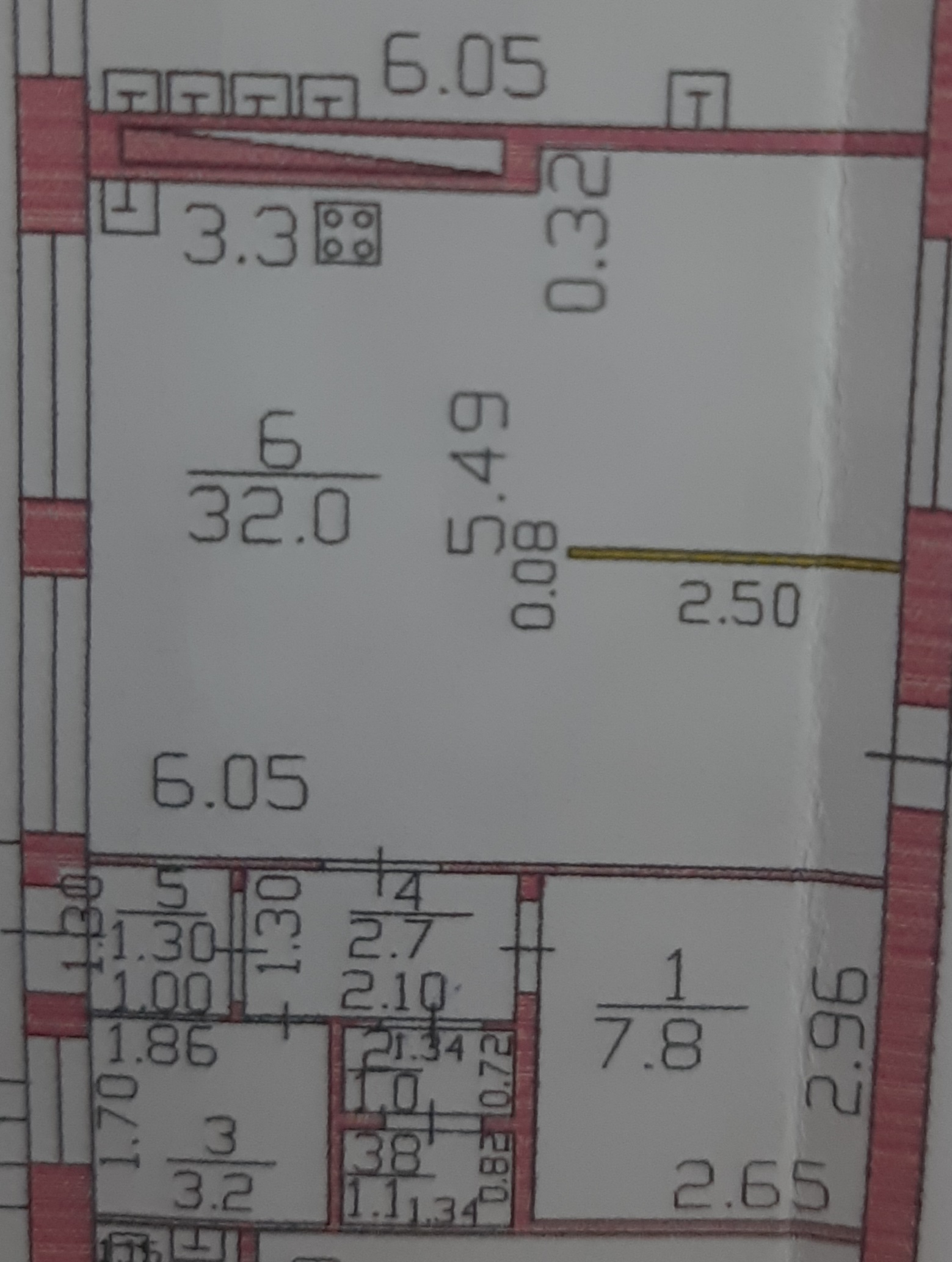 Экспликация (план-схема) обеденного залаколичество посадочных мест по проекту   160фактическое количество посадочных мест   96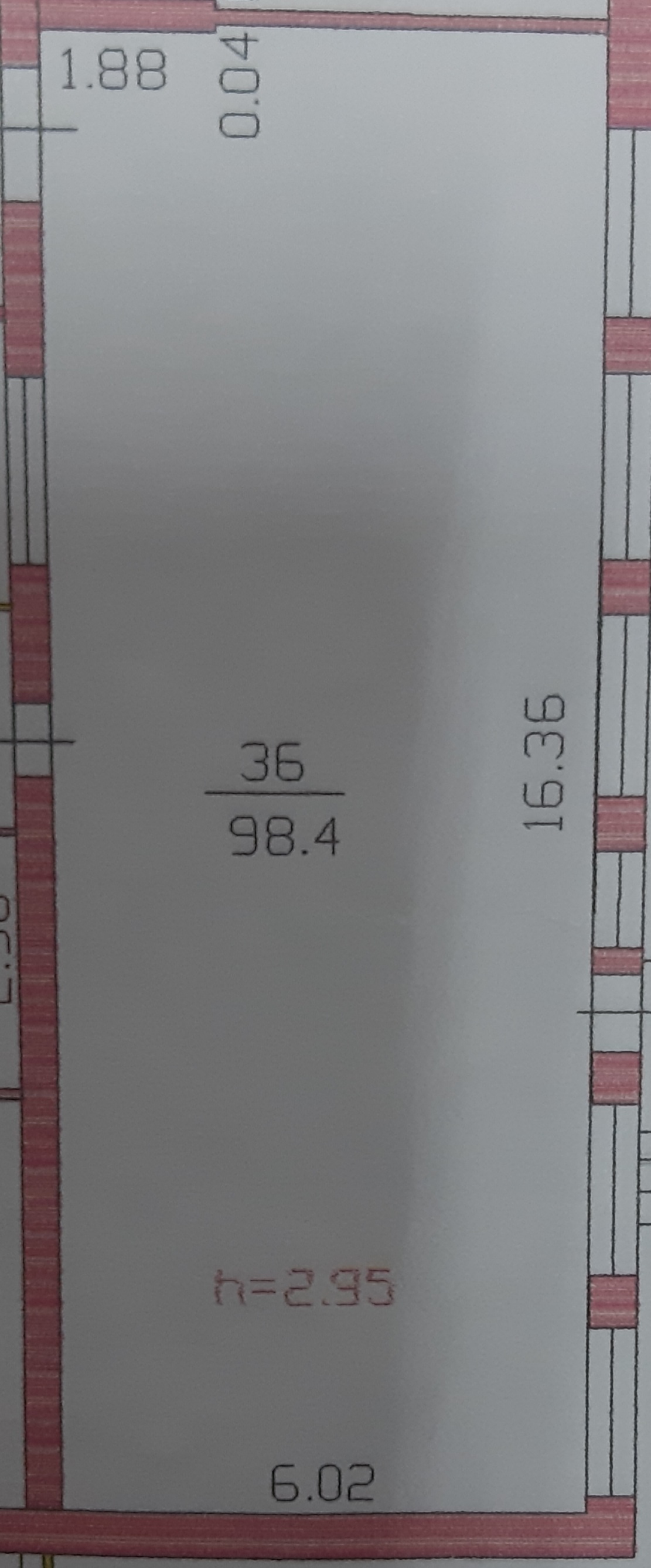 Инженерное обеспечение пищеблока															Использование специализированного транспорта для перевозки пищевой продукцииМатериально-техническое оснащение пищеблока (в зависимости от модели предоставления питания)Характеристика технологического оборудования пищеблокаДополнительные характеристики технологического оборудования9.3 Дополнительные характеристики обслуживания оборудованияХарактеристика бытовых помещений для сотрудников пищеблокаШтатное расписаниеПерсонал пищеблока входит в штатное расписаниеФорма организации питания обучающихсяПеречень нормативно-правовой, технической документацииВ общеобразовательной организации «С»-витаминизация готовых блюд: проводится/не проводится (нужное подчеркнуть, если проводится – описать как)Средняя стоимость питанияОрганизация питания обучающихся с ограниченными возможностями здоровья, детей-инвалидов (описать), в том числе обучающихся на домуОбучающимся с ограниченными возможностями здоровья и детям-инвалидам, получающим образование очно, предоставляется бесплатное двухразовое питание, обучающимся на дому – компенсация за бесплатное двухразовое питание.Организация питания обучающихся других льготных категорий (описать)Учащимся общеобразовательных учреждений 5-11 классов из многодетных семей за счет средств краевого бюджета предоставляется дополнительное льготное питание в размере 10 рублей в день.Директор МКОУСОШ № 27                А.В. Филиппова                  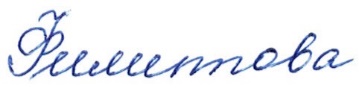 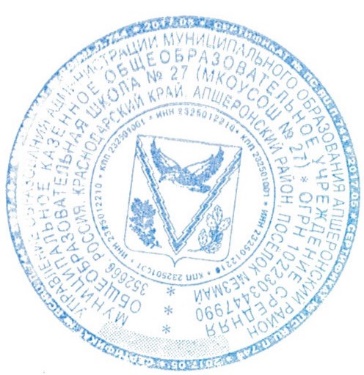 Приложение 1Перечень помещений и их площадь м2(перечень и площадь помещений в зависимости от модели предоставления питания)№ п/пКлассыКол-во классовЧисленность обучающихсяЧисленность обучающихся с ОВЗЧисленность детей-инвалидов (инвалидов)Численность обучающихся других льготных категорийЧисленность школьников, обучающихся на дому1 класс182 класс119113 класс184 класс1125 класс136 класс114117 класс188 класс16119 класс1910 класс1411 класс14ИТОГОИТОГО119533№ п/пКонтингент по группам обучающихсяЧисленность обучающихсяОхвачено горячим питаниемОхвачено горячим питанием№ п/пКонтингент по группам обучающихсяЧисленность обучающихсяКоличество, чел.% от числа обучающихся1.Обучающиеся 1 – 4 классовв т.ч. обучающиеся льготных категорий46461002.Обучающиеся 5 – 9 классовв т.ч. обучающиеся льготных категорий1616100в т.ч. за родительскую плату22221003.Обучающиеся 5 – 9 классовв т.ч. обучающиеся льготных категорийв т.ч. за родительскую плату4.Обучающиеся 10 – 11 классовв т.ч. обучающиеся льготных категорий22100в т.ч. за родительскую плату66100№ п/пКонтингент по группам обучающихсяЧисленность обучающихсяОхвачено горячим питаниемОхвачено горячим питанием№ п/пКонтингент по группам обучающихсяЧисленность обучающихсяКоличество, чел.% от числа обучающихся1.Обучающиеся 1 – 4 классовв т.ч. обучающиеся льготных категорий111002.Обучающиеся 5 – 9 классовв т.ч. обучающиеся льготных категорий22100в т.ч. за родительскую плату3.Обучающиеся 5 – 9 классовв т.ч. обучающиеся льготных категорийв т.ч. за родительскую плату4.Обучающиеся 10 – 11 классовв т.ч. обучающиеся льготных категорийв т.ч. за родительскую платуФирменное наименование уполномоченной организации или уполномоченного индивидуального предпринимателяОбщество с ограниченной ответственностью «Вита Лайн»Фирменное наименование уполномоченной организации или уполномоченного индивидуального предпринимателяОбщество с ограниченной ответственностью «Вита Лайн»Место нахождения (адрес)350063, Краснодарский край, г. Краснодар, ул. Пушкина , д.2, помещение 3-3Фамилия, имя, отчество руководителя (если имеется)Клоков Николай НиколаевичГосударственный регистрационный номер записи о создании юридического лица/ИП (ОГРН/ЕГРИП)1152312004349/ -Режим работы09.00-18.00, выходной: сб.,вс.Контактный телефон8 918 2185118Официальный сайт/ссылка на страницу "Организация питания в ОО"-Информация об основаниях оказания услуг по организации питания (реквизиты договора/контракта)№81/22№82/22 Дата заключения договора/контракта01.12.2022 г.Длительность договора/контрактаежемесячноФамилия, имя, отчество заведующего производствомФамилия, имя, отчество заведующего производствомМесто нахождения (адрес)Режим работы пищеблокаКонтактный телефонОфициальный сайт/ссылка на страницу "Организация питания в ОО"№п/пТип пищеблокаДа/нетПроектная мощность 1.Столовая, работающая на сырьенет2.Столовая доготовочная (работающая на полуфабрикатах)да3.Буфет-раздаточнаянет4.Буфетнет5.Помещение для приема пищи(из расчета количества обучающихся)да48 посадочных мест6.Отсутствует все вышеперечисленноенет7.1. Водоснабжение (да/нет)7.1. Водоснабжение (да/нет)централизованноедасобственная скважина учрежденияв случае использования других источников указать ихведомственную принадлежностьнетвода привознаянет7.2. Горячее водоснабжение (да/нет)7.2. Горячее водоснабжение (да/нет)централизованноенетсобственная котельнаянетводонагревательданаличие резервного горячего водоснабженияда7.3. Отопление (да/нет)7.3. Отопление (да/нет)централизованноенетсобственная котельная и пр.да7.4. Водоотведение (да/нет)7.4. Водоотведение (да/нет)централизованноенетвыгребнетлокальные очистные сооружениядапрочиенет7.5.Вентиляция (да/нет)7.5.Вентиляция (да/нет)естественнаядамеханическаяда№п/пТранспорт(да/нет)Специализированный транспорт школыСпециализированный транспорт организации общественного питания, обслуживающей школуСпециализированный транспорт организаций - поставщиков пищевых продуктовСпециализированный транспорт ИП, обслуживающего школуСпециализированный транспорт отсутствуетИной вид подвоза (указать)НаборпомещенийПлощадь,м2Наименованиеоборудования(дополнить при необходимости)Кол-во шт.Датавыпуска,годДата подключения(начала функционирования), годИзношенность оборудования,%Недостающее оборудование согласно требованиям действующих СанПиННедостающее оборудование согласно требованиям действующих СанПиННаборпомещенийПлощадь,м2Наименованиеоборудования(дополнить при необходимости)Кол-во шт.Датавыпуска,годДата подключения(начала функционирования), годИзношенность оборудования,%наименованиекол-во штукОбеденный зал99Столы обеденные122011201140Обеденный зал99Стулья48202120210Обеденный зал99Раковины для мытья рук42019201910Обеденный зал99Электрополотенца22019201910Раздаточная зона2Мармит 1-х блюд0000Раздаточная зона2Мармит 2-х блюд2202120210Раздаточная зона2Мармит 3-х блюд0000Раздаточная зона2Холодильный прилавок(витрина, секция)0000Раздаточная зона2Прилавок нейтральный0000Раздаточная зона2Прилавок для столовыхприборов0000Раздаточная зона2ДругоеГорячий цех5Плита электрическая 6-х конф.12014 201450Горячий цех5Жарочный (духовой) шкаф1202120210Горячий цех5Котел пищеварочный0000Горячий цех5Электрическая сковорода0000Горячий цех5Зонт вентиляционный12012201250Горячий цех5Пароконвектомат0000Горячий цех5Столы производственные2202120210Горячий цех5Моечная ванна 1-о или 2-х секционная12018201810Горячий цех5Универсальный механический привод для готовой продукцииГорячий цех5или овощерезательная машина с протирочной насадкой и мясорубка для готовой продукции0000Горячий цех5Весы электронные для готовой продукции12005200560Весы электронные1Горячий цех5Шкаф холодильный среднетемпературный (для проб)12008200840Горячий цех5Миксер 10-20л0000Горячий цех5Тележка сервировочная0000Горячий цех5Тележка для сбора грязной посуды0000Горячий цех5Хлеборезка0000Горячий цех5Шкаф для хранения хлеба1201420140Горячий цех5Подставки под кухонный инвентарь0000Горячий цех5Стеллаж кухонный настенный2201420140Горячий цех5Раковина для мытья рук1201820180Горячий цех5Другое (умывальник)0000Холодный цех6Стол производственныйнет1201820180Холодный цех6Весы электронные0000Холодный цех6Шкаф холодильный среднетемпературный1202020200Холодный цех6Универсальный механический привод 0000Холодный цех6или овощерезательная машина0000Холодный цех6Бактерицидная установка1202020200Холодный цех6Моечная ванна1201420140Холодный цех6Весы электронные0000Холодный цех6Раковина для мытья рук1201420140Доготовочный цех5Стол производственный1201220120Доготовочный цех5Шкаф холодильный среднетемпературный1202020200Доготовочный цех5Шкаф холодильный низкотемпературный0000Доготовочный цех5Моечная ванна1201420140Доготовочный цех5овощерезательная машина с протирочной насадкой и мясорубка для готовой продукции0000Доготовочный цех5овощерезательная машина и мясорубка для сырой продукции0000Доготовочный цех5Весы электронные0000Доготовочный цех5Раковина для мытья рук1201420140Мучной цех0Стол производственныйМучной цех0Тестомесильная машинаМучной цех0Пекарский шкафМучной цех0Стеллаж кухонныйМучной цех0Моечная ваннаМучной цех0Весы электронныеМучной цех0Раковина для мытья рукПомещениедля обработки яйцаСовмещён с доготовочным цехомМоечная ванна 3-х секционнаяПомещениедля обработки яйцаСовмещён с доготовочным цехомили Моечная ванна 1-о секционнаяи 2 емкостиПомещениедля обработки яйцаСовмещён с доготовочным цехомСтол производственныйПомещениедля обработки яйцаСовмещён с доготовочным цехомШкаф холодильныйПомещениедля обработки яйцаСовмещён с доготовочным цехомОвоскопПомещениедля обработки яйцаСовмещён с доготовочным цехомРаковина для мытья рукМясо-рыбныйцех0Стол производственныйМясо-рыбныйцех0Моечная ванна 3-х секц.Мясо-рыбныйцех0Стеллаж кухонныйМясо-рыбныйцех0Электропривод для сыройпродукцииМясо-рыбныйцех0или электромясорубкаМясо-рыбныйцех0Весы электронныеМясо-рыбныйцех0Шкаф холодильный среднетемпературныйМясо-рыбныйцех0Шкаф холодильный низкотемпературныйМясо-рыбныйцех0Полка для разделочных досокМясо-рыбныйцех0Раковина для мытья рукОвощной цех(первичной обработки)0Моечная ванна 2-х секц.Овощной цех(первичной обработки)0Стол производственныйОвощной цех(первичной обработки)0Стеллаж кухонный настенныйОвощной цех(первичной обработки)0ВесыОвощной цех(первичной обработки)0Стеллаж кухонныйОвощной цех(первичной обработки)0Картофелеочистительная машинаОвощной цех(первичной обработки)0Раковина для мытья рукОвощной цех(вторичной обработки)5Моечная ванна 2-х секц.1201420140Овощной цех(вторичной обработки)5Стол производственный12018201810Овощной цех(вторичной обработки)5Овощерезательная машина0000Овощной цех(вторичной обработки)5Стеллаж кухонный настенный1201420140Овощной цех(вторичной обработки)5Стеллаж кухонный1201420140Овощной цех(вторичной обработки)5Весы0000Овощной цех(вторичной обработки)5Шкаф холодильный среднетемпературный12002200220Овощной цех(вторичной обработки)5Раковина для мытья рук1201420140Моечнаякухонной посуды и инвентаря3Моечная ванна 2-х секц.1201420140Моечнаякухонной посуды и инвентаря3Стеллаж кухонный1201420140Моечнаякухонной посуды и инвентаря3Зонт вентиляционный12012201230Моечнаякухонной посуды и инвентаря3Водонагреватель12019201920Моечнаякухонной посуды и инвентаря3Раковина для мытья рук0000Моечнаястоловой посуды3Стол для сбора отходов1201420140Моечнаястоловой посуды3Стол производственный1201420140Моечнаястоловой посуды3Моечная ванна 3-х секц. для столовой посуды1201420140Моечнаястоловой посуды3Моечная ванна 2-х секц. для стаканов и столовых приборов1201420140Моечнаястоловой посуды3Посудомоечная машина0000Моечнаястоловой посуды3Стеллаж (шкаф) для хранения столовой посуды1201420140Моечнаястоловой посуды3Стеллаж (шкаф) для хранения стаканов1201420140Моечнаястоловой посуды3Зонт вентиляционный0000Моечнаястоловой посуды3Водонагреватель проточный12019201920Моечнаястоловой посуды3Раковина для мытья рук0000Помещение для обработки и хранения уборочного инвентаря3Шкаф для уборочного инвентаря1201920190Помещение для обработки и хранения уборочного инвентаря3Душевой поддон0000Помещение для обработки и хранения уборочного инвентаря3Шкаф для хранения моющих и дезинфицирующих средств1201920190Помещение для обработки и хранения уборочного инвентаря3Раковина для мытья рук1201920190Склад дляхранения овощей3Контейнер для хранения и транспортировки овощей0000Склад дляхранения овощей3Стеллажи1201420140Склад дляхранения овощей3Шкаф холодильный среднетемпературный0000Склад дляхранения овощей3Подтоварники2201420140Склад длясыпучихпродуктов3Стеллажи1201420140Склад длясыпучихпродуктов3Подтоварники2201420140Склад длясыпучихпродуктов3Шкаф холодильный среднетемпературный0000Склад для хранения скоропортящихся продуктов2Шкаф холодильный среднетемпературный1202120210Склад для хранения скоропортящихся продуктов2Шкаф холодильный низкотемпературный1202020200Загрузочнаяпродуктов2Подтоварник0000Загрузочнаяпродуктов2Весы товарные электронные0000№ п/пНаименованиетехнологического оборудованияХарактеристика оборудованияХарактеристика оборудованияХарактеристика оборудованияХарактеристика оборудованияХарактеристика оборудованияХарактеристика оборудования№ п/пНаименованиетехнологического оборудованияназначениемаркапроизводительностьдата изготовлениясрокслужбысроки профилактического осмотра1.ТепловоеЭлектропечь 6-и камфор.ПКЭ- 6 пр16 кВт2014 г.8 летежегодноЖарочный шкафШЖ-150-1с6 кВт2020 г.2 г.ежегодноМармит электрическийGASTRORAG1,6 кВт2021 г.1 г.ежегодно2.МеханическоеЗонт вентиляционный ЭВ - 900110Вт2012 г.10 л.ежегодно3.ХолодильноеХолодильник«NORD»3 кг/сут; объём 246 дм.32002 г10 л.ежегодноХолодильник«ПОЗИС» ХФ-250объём 250 дм.3200 Вт2008 г14 л.ежегодноХолодильник«COMFORT»объём 300 дм.31,16 кВт2008 г.14 л.ежегодноШкаф холодильный«POLAIR»объём 0,37 м.30,35 кВт2020 г.2 г.ежегодноХолодильный ларь«Бирюса»объём 480 л.205 Вт2020 г.2 г.ежегодно4.ВесоизмерительноеВесы настольные циферблатныеРН-3Ц13УМДо 20 кг. Срок службы 10 лет2014 г.10 л.ежегодно№ п/пНаименованиеоборудованияХарактеристика мероприятийХарактеристика мероприятийХарактеристика мероприятийХарактеристика мероприятийХарактеристика мероприятийХарактеристика мероприятий№ п/пНаименованиеоборудованияналичие договора  на техосмотрналичие договора на проведение метрологических работПроведение ремонтаплан приобретения нового и замена старого оборудованияответственный за состояние оборудованияграфик санитарной обработки оборудования1.Тепловое2.Механическое3.Холодильное4.ВесоизмерительноеПлощадьОборудованиеСан.узел для сотрудников пищеблока3 кв.мУнитаз, умывальникГардеробная персонала6 кв.мШкаф, стол, стулДушевые для сотрудников пищеблока--Стирка спец.одежды /где, кем, что для этого имеется--Кол-во ставокУкомплектованностьКвалификационный разрядСтаж работы по специальностиНаличие личной медицинской книжки(да/нет)Поваров1100%2 годадаРабочихкухни/помощники повара0,5100%2 годадаОфициантов0Других работников пищеблока/ посудомойщицы0Технических работников/ уборщиц0№п/пУчреждение, организацияДа/нетОбразовательного учреждениянетОрганизации общественного питания, обслуживающего школунетИндивидуального предпринимателя, обслуживающего школуда№п/пУчреждение, организацияДа/нетПредварительное накрытие столовдаСамообслуживаниенетСтол свободного выбора (шведский стол)нетМеню по выборунет№ п/пНаименование документации(при необходимости дополнить)Реквизиты документа, да/нетПрограмма производственного контроля на основе принципов ХАССПдаМеню, дифференцированное по возрастам (цикличное)/сезонноедаЕжедневное менюдаНаличие технологических/технико-технологических карт приготовления блюд даКонтракт на оказание услуг по организации питания обучающихся (актуальный на данный период)даПлан проведения текущего и капитального ремонта помещений пищеблока, столовойдаПлан проведения профилактических технологических осмотров оборудованиядаПлан проведения метрологических работ по проверке измерительного оборудованиядаПлан технологического переоснащения пищеблока с учетом модели предоставления питаниядаПлан проведения профилактических дезинфекционных мероприятий, в том числе в условиях подъема инфекционных заболеваний (эпидемий, пандемий)даВедомость контроля за рационом питаниядаДоговор с аккредитованной лабораторией на проведение периодических испытаний пищевой продукции по физико-химическим показателямнетДоговор с аккредитованной метрологической лабораторией на проведение проверки весоизмерительного оборудованиянетДоговор на проведение профилактических работ технологического оборудованиянетДоговор на вывоз пищевых отходовнетАкт проверки готовности пищеблока к началу учебного годадаГигиенический журнал (сотрудники)даЖурнал бракеража скоропортящейся пищевой  продукциидаЖурнал бракеража готовой пищевой продукциидаЖурнал учета температурного режима холодильного оборудованиядаЖурнал учета температуры и влажности в складских помещенияхдаНаличие должностных инструкцийдаГрафик питания в школьной  столовойдаГрафик дежурства в школьной  столовой администрации и  педагогических работниковдаПоложение об организации питания обучающихсяУтверждено 31.08.2020 г.Положение о бракеражной комиссииУтверждено 31.08.2022 г.Приказ об организации питанияПр. №27, 28, 29,30,31/01-10 от 30.08.2022 г.Пр. №52/01-10 от 21.11.2022 г.Приказ о составе бракеражной комиссиидаТребования к информации по питанию, размещаемой на сайте школыдаНаличие оформленных стендов в обеденном заледаПротоколы заседаний по рассмотрению вопроса организации питания на заседании управляющего или педагогического совета, общественного совета, родительского комитета и т.п.даДРУГОЕ№Стоимость завтракаСтоимость завтракаСтоимость завтракаСтоимость обедаСтоимость обедаСтоимость обедаСтоимость полдникаСтоимость полдникаСтоимость полдника№1-4 классы5-9 классы10-11 классы1-4 классы5-9 классы10-11 классы1-4 классы5-9 классы10-11 классы99,5376,3676,3699,53106,90106,9044,7253,4553,45№ п/пНаименованиецехов и помещенийПлощадь помещение м2Площадь помещение м2Площадь помещение м2Площадь помещение м2№ п/пНаименованиецехов и помещенийСтоловые школьно-базовыеСтоловые, работающие на сырье СтоловыедоготовочныеРаздаточные, буфеты1Складские помещения122Производственные помещения02.1Овощной цех (первичной обработки овощей)0-2.2Овощной цех (вторичной обработки овощей)5-2.3Мясо-рыбный цех--2.4Доготовочный цех--5-2.5Горячий цех5-2.6Холодный цех6-2.7Мучной цех--2.8Раздаточная22.9Помещение для резки хлеба--2.10Помещение для обработки яиц--2.11Моечная кухонной посуды3-2.12Моечная столовой посуды3-2.13Моечная и кладовая тары5--2.14Производственное помещение буфета-раздаточной----2.15Посудомоечная буфета-раздаточной---3Комната для приема пищи (персонал)6